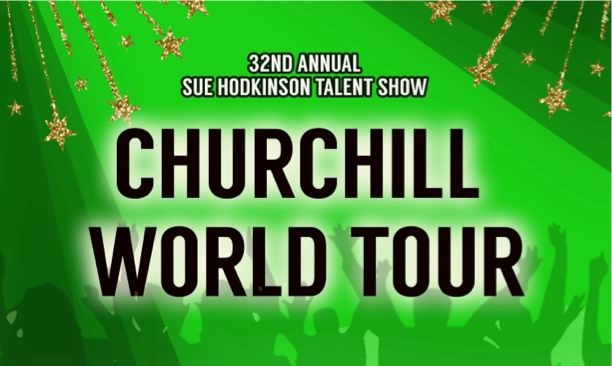 Show de Talento Sue Hodkinson – Escuela Churchill 2024Jueves 23 de mayo, 6 a 8 PMAuditorio de la Escuela HadleyReglas y regulacionesTodos los participantes DEBEN contar con un chaperón presente para la audición, ensayos de vestuario y show.Todos los participantes deberán adicionar para obtener su lugar en el show. Su presentación debe estar tan cerca de “Lista para el show” como sea posible.Las audiciones serán miércoles 1 de mayo O jueves 2 de mayo, en los pasillos 300s de la Escuela Churchill. Usted necesita inscribirse para un periodo de tiempo específico.Los padres son los responsables de asegurarse que la presentación sea de buen gusto y lista para el escenario.Las presentaciones en grupo no deberán ser más largas que tres minutos y podrán ser en cualquier categoría: baile, actuación, bromas, magia, instrumentos, poesía, etc. Las presentaciones personales están limitadas a dos minutos.Los estudiantes participando en más de un acto, requieren de obtener la aprobación del Comité del Show de Talento. Esto no incluye las actuaciones del grupo de 5th Grade Gives Back o de Girl Scouts.Los vocalistas DEBEN contar con una versión instrumental de su canción. La mayoría de las canciones pueden ser compradas en una versión instrumental y/o pueden ser editadas fácilmente en iTunes, Audacity o Wave.  Las cuales pueden ser descargadas del internet. Definitivamente ninguna música será bajada, cortada, dividida, empalmada o editada por el Comité del Show de Talento.Los ensayos de vestuario obligatorio será el miércoles 22 de mayo en la Escuela Hadley Junior High. El primer acto: 4:30 p.m. Segundo acto: 5:30 p.m.  NO SE PERMITEN MAQUINA DE HUMO O BRUMA.Si tiene preguntas por favor póngase en contacto con nosotros. Gracias, Aline and Kaci Aline Cox alinekcox@yahoo.comKaci Snyder kaci.snyder@gmail.com